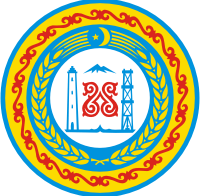 РОССИЙСКАЯ ФЕДЕРАЦИЯЧЕЧЕНСКАЯ РЕСПУБЛИКАСОВЕТ ДЕПУТАТОВ КУРЧАЛОЕВСКОГО МУНИЦИПАЛЬНОГО РАЙОНАРЕШЕНИЕ от 29 апреля 2016г.                          с. Курчалой                                   № 200/51-2Об утверждении отчёта главы администрации Курчалоевского муниципального района за 2015 год	В соответствии с Федеральным законом от 06.10.2003 №131-ФЗ «Об общих принципах организации местного самоуправления в Российской Федерации» и Уставом Курчалоевского муниципального района Совет депутатов Курчалоевского муниципального района РЕШИЛ:Утвердить отчёт главы администрации Курчалоевского муниципального района за 2015 год.Настоящее решение вступает в силу со дня его принятия и подлежит опубликованию в районной газете «МАШАР» и размещению на официальном интернет сайте Курчалоевского муниципального района. Глава Курчалоевскогомуниципального района                                                                 А.Ш. ВитиговПриложение  к Решению Совета депутатовКурчалоевского муниципального районаот 29 апреля 2016 г. № 200/51-2ОТЧЕТо социально-экономическом развитииКурчалоевского муниципального района по состоянию на 01.01.2016г.Общая характеристикаКурчалоевский муниципальный район занимает площадь 410,18 кв.км.Район граничит на востоке – с Ножай-Юртовским, на юге – с Веденским, на западе – с Шалинским, на севере – с Гудермесским муниципальными районами.Численность населения Курчалоевского муниципального района по состоянию на 01.01.2016г. – 120897 чел.Из них:мужчин – 59529 чел.;женщин – 61368 чел.С начала года родилось – 1942 детей, умерло – 391 чел.Административный центр – с. Курчалой.Численность населения административного центра по состоянию на 01.01.2016г. – 24400 чел.В составе муниципального района образовано 13 сельских поселений: Аллеройское, Ахкинчу-Барзойское, Бачи-Юртовское, Гелдаганское, Джугуртинское, Курчалойское, Майртупское, Регитинское, Центаройское, Цоци-Юртовское, Хиди-Хуторское, Эникалинское, Ялхой-Мохкское.На 1 января 2016 г. уровень регистрируемой безработицы составляет 8,9 %.Структуру экономики района образует 726 организаций; из них: 1% – промышленные предприятия, 13% – сельскохозяйственные предприятия, 86% – организации розничной торговли.Трудовые ресурсы, занятость населенияТрудовые ресурсы, всего			 - 70120 чел.;- экономически активное население		 - 67145 чел.;- занятое трудоспособное население		 - 13930 чел.;- незанятое трудоспособное население	 - 56190 чел.;из них:- экономически неактивное население	 - 2975 чел.;- реальный резерв незанятого трудоспособного населения	 - 54482 чел.;- численность зарегистрированных безработных на 01.01.2016г. - 5991 чел;- уровень регистрируемой безработицы – 8,9 %.За 12 месяцев 2015 года зарегистрировано и признано безработными – 3775 человек.Снято с учета – 6862 человек, из них нашли работу (доходное занятие) – 659 человек (из них трудоустроено самостоятельно - 74 человек, по направлению ЦЗН – 585 человек), по уходу за ребенком и пенсионерами – 0 человек, с назначением пенсии - 37 человек, в связи с отказом от услуг – 6106 человек, по другим причинам – 0 человек, направлено на профессиональное обучение – 60 человек.На конец 2015 года начислено пособие по безработице – 3608 чел. на общую сумму 3066800 рублей.Задолженности по выплате пособия не имеется.Местный бюджетДоходы консолидированного бюджета в Курчалоевском муниципальном районе на 01.01.2016г. составили 1697447191,00 руб.Исполнение плана по доходам – 99,44 % от годового плана, в том числе на отчетную дату:- налоговые доходы – 109,99 % (план – 134394345,00 руб., факт – 147823343,00 руб.);- неналоговые доходы – 109,8 % (план– 3627479,00 руб., факт– 3983120,00 руб.);- безвозмездные перечисления – 98,51 % (план – 1569003696,00 руб., факт– 1545640728,00 руб.).Исполнение годового плана по расходам – 97,19 %, в том числе:- общегосударственные вопросы – 98,28 % (план – 134665427,07 руб., факт – 132354192,92 руб.);- национальная оборона – 100,00 % (план – 2122123,00 руб., факт – 2122123,00 руб.);- национальная безопасность и правоохранительная деятельность – 20,33% (план – 9678869,00 руб., факт – 1967269,00 руб.);- национальная экономика – 77,97 % (план – 16943979,3 руб., факт – 13211500,00 руб.);- ЖКХ – 97,75 % (план – 55458391,72 руб., факт – 54208895,25 руб.);- образование – 98,17 % (план – 1426179505,00 руб., факт – 1400091800,19 руб.);- культура – 94,55 % (план – 48434876,21 руб., факт – 45796287,37 руб.);- социальная политика – 84,66 % (план – 30942001,97 руб., факт – 26195497,17 руб.);- средства массовой информации – 100,00 %(план– 2768000,00 руб., факт– 2768000,00 руб.);- обслуживание государственного и муниципального долга 100,00 % (план – 163300,00 руб., факт – 163300,00 руб.);Доходная часть районного бюджета на 01.01.2016г. составила 1686469879,26 руб. и по отношению к годовому плану 1697330414,26 руб. выполнена на 99,36 %.Исполнение доходов по основным источникам:- налог на доходы физических лиц – 110,63 % (план – 112064059,00 руб., факт – 123974954,09 руб.);- единый налог на вменённый доход для отдельных видов деятельности – 189,64 % (план – 612800,00 руб., факт – 1162142,82 руб.);Межбюджетные трансферты – 94,14 % (план – 57215977,00 руб., факт – 53861670,00 руб.).Расходы районного бюджета составили 1662855411,89 руб., профицит бюджета – 23614467,37 руб.ОбразованиеВ Курчалоевском муниципальном районе по состоянию на 01.01.2016г. функционируют всего 32 общеобразовательных и 6 учреждений дополнительного образования.Из них дневных школ начального, общего и среднего образования – 31.В том числе:0- государственных;31- муниципальных; в том числе31- дневных школ в них:13743 посадочных мест (в результате ввода в эксплуатацию филиала МБОУ «Центароевская СШ №2» число посадочных мест возросло на 240 ед.).20036 чел. обучающихся (по итогам ежегодного отчета ОШ-1,5, МБОУ число обучающихся составляет – 20018, в вечерней школе – 2174, но результате сбоя во всероссийской компьютерной программе МОРФ число учащихся повысилось на 18 учащихся и в итоге число обучающихся дневных школ составило – 20036 человек, что на 18 учащихся больше чем есть на самом деле).1 - вечерняя общеобразовательная школа с числом обучающихся- 2174 человек.6 - учреждений дополнительного образования 7109 воспитанника. В 626 кружках и секциях охвачено более 35,5 % воспитанников.31 (ед.) образовательных учреждений имеют лицензии, прошли государственную аттестацию и аккредитацию.Организацию работы образовательных учреждений осуществляет Управление образования.В отрасли трудится всего-3849 чел.Из них:- административно-управленческий аппарат – 291 чел.В том числе:по управлению образования – 56 чел. Из них: начальник – 1 чел., зам. начальника управления – 1 чел., специалистов – 7 чел., специалистов-бухгалтеров – 31 чел., методистов – 16 чел.;по школам – 218 чел. Из них: директор – 32 чел., заместители директоров – 186 чел.;по дополнительному образованию – 17 чел. Из них: директор – 6 чел., зам. директора - 11.- педагогических работников – 2470 чел. из них:181 чел. имеют высшую квалификационную категорию,96 чел. – первую, и 2193 чел. не имеют категории;- обслуживающий персонал – 1088 чел.;- по управлению образования – 4 чел. Из них: сторож-2, водитель-1, техничка-1.-по школам – 1029 чел. Из них: секретарь – 32 чел., уборщик помещений – 478 чел., рабочий образовательного здания – 75 чел., дворник – 90 чел., сторож – 64 чел., повар – 37 чел., помощник повара – 39 чел., лаборант – 55 чел., слесарь (сезонно) – 0 чел., подсобный рабочий – 25 чел., кассир – 1 чел., гардеробщик – 73 чел., плотник – 0 чел., кладовщик – 5 чел., кочегар – 4 чел., водители – 38 чел., библиотекари – 12 чел.-по дополнительному образованию – 55 чел. Из них: секретарь – 6 чел., уборщик помещений – 16 чел., рабочий образовательного здания – 4 чел., дворник – 3 чел., сторож – 13 чел., слесарь – 2 чел., рабочие по обслуживанию зданий - 11 чел.За отчетный период среднемесячная заработная плата составило:- административно-управленческого аппарата 23136 руб., +44,7% к аналогичному периоду прошлого года;- педагогических работников 21927,4 руб., +0,5 % к аналогичному периоду прошлого года;- обслуживающего персонала 5965 руб., +7,4 % к аналогичному периоду прошлого года.Средняя наполняемость классов, с учетом обучающихся в вечерней школе, – 20 чел.Охват питанием учащихся школ составляет – 77,6% от общего числа обучающихся. 1010 обучающихся пользуются бесплатным питанием, что составляет 5% от общего количества обучающихся.За период с 01.01.2015г. по 01.01.2016г. проведены мероприятия по улучшению материально-технического обеспечения образовательных учреждений:Основные проблемы:1. Отсутствие спортивных залов в 3 общеобразовательных учреждениях (ООШ и СОШ №1 с. Аллерой, СОШ с. Ачерешки).2. Требуется ремонт пожарных водоемов СОШ с. Бельты и СОШ №1 с. Майртуп.3. Отсутствие дома детского творчества.4. Отсутствие возможности для полноценного перехода на ФГОС в связи с нехваткой посадочных мест в МБОУ, кроме СШ с. Эникали;5. Отсутствие актовых залов в МБОУ «Бельтинская СШ, Ялхой-Мохкская СШ, Ахкинчу-Барзойская СШ.6. Отсутствие канализации в МБОУ «Цоци-Юртовская СШ №1,2,3, Майртупская СШ №1,2,3, Бачи-Юртовская СШ №3, Аллеройская СОШ №1,2, ОШ, Ахкинчу-Барзойская СШ, Бельтинская СШ, Ялхой-Мохкская СШ, Эникалинская СШ, Корен-Бенойская СШ, Ачерешкинская СШ, Хиди-Хуторская СШ, Регитинская СШ, Джагларгинская СШ, Джугуртинская СШ.7. Отсутствие проточной воды в МБОУ «Цоци-Юртовская СШ №1,2,3, Курчалойская СШ №1,2,3, Майртупская СШ №1,2,3, Бачи-Юртовская СШ №1,2,3, Аллеройская СШ №1,2,ОШ, Ахкинчу-Барзойская СШ, Бельтинская СШ, Ялхой-Мохкская СШ, Эникалинская СШ, Корен-Бенойская СШ, Ачерешкинская СШ, Хиди-Хуторская СШ, Регитинская СШ, Джагларгинская СШ, Джугуртинская СШ».Дошкольное образованиеВ Курчалоевском муниципальном районе по состоянию на 01.01.2016г. функционируют – 17 дошкольных учреждений на 2530 мест, в том числе: 2 - государственных на 320 мест;15- муниципальных на 2210 мест.Воспитываются и обучаются 3552 детей в возрасте от 2 до 7 лет, что составляет 24 % от числа детей дошкольного возраста, в том числе:- в государственных учреждениях – 724 детей;- в муниципальных учреждениях – 2828 детей.Потребность в местах для дошкольников от 2 до 7 лет составляет 350 мест на основании зарегистрированных заявлений родителей.Организацию деятельности муниципальных дошкольных учреждений осуществляет Управление дошкольным образованием.Количество работников, занятых в отрасли составляет 918 чел. Из них:- административно-управленческий аппарат – 31 чел. В том числе:по управлению дошкольного образования (отдел дошкольного образования) – 5 чел.; Из них начальник – 1 чел., специалистов – 4 чел.по детсадам – 26 чел. Из них: заведующий – 17 чел., заместители заведующих – 9 чел.;- педагогических работников – 339 чел, из них: 21 человек имеют высшую квалифицированную категорию, 60 чел. – первую;- медицинские работники – 24 чел.;- обслуживающий персонал – 524 чел. Из них:по детсадам – 524 чел. Из них: бухгалтер – 17 чел., бухгалтер кассир 13 чел., делопроизводитель – 7 чел., программист – 14 чел., помощник воспитателя – 137 чел., секретарь – 9 чел.,  повар – 57 чел., кастелянша – 17 чел., кладовщик – 14 чел., рабочий по комплексному обслуживанию – 14 чел., садовник – 9 чел., электрик – 4 чел., технички – 13 чел., диетсестры – 15 чел., подменный работник - 10 чел., кухонный работник - 5 чел., рабочий прачечной – 28 чел., водители – 6 чел., уборщик служебных помещений – 8 чел., подсобный рабочий – 11 чел., грузчик – 10 чел., дворник – 21 чел., сторож – 40 чел., кочегар – 13 чел., истопники 17 чел., зав. хозяйством – 15 чел.На 01.01.2016г. среднемесячная заработная плата составила:- административно-управленческого аппарата – 21105 руб., +5% к аналогичному периоду прошлого года;- педагогических работников – 17710 руб., +5,5% к аналогичному периоду прошлого года;- обслуживающего персонала – 7500 руб., +20% к аналогичному периоду прошлого года;- медицинских работников – 16519 руб., +6% к аналогичному периоду прошлого года.С начала 2015 года сумма уплаченных родителями денег за содержание детей в детском саду составила 31348500 руб., в том числе за декабрь – 3072500 руб.Основные проблемы и пути их решения:Нехватка мест в дошкольных образовательных учреждениях для нуждающихся в местах детей.МУ «Управление дошкольных учреждений» не имеет собственного здания, находится в здании СОШ № 1 с. Курчалой. ЗдравоохранениеВ Курчалоевском муниципальном районе на 01.01.2016 г. функционирует - 20 учреждений здравоохранения.Из них ЦРБ-1, участковых больниц-0, поликлиник-1, амбулаторий-7, ФП - 10 (функционируют–8, не функционируют из-за отсутствия медицинских кадров - 2), ССНП-1(станция скорой неотложной помощи), ПСНП–2(пункт скорой неотложной помощи).20 учреждений имеют лицензии на оказание медицинских услуг.Штатная численность сотрудников в сфере здравоохраненияВ учреждениях здравоохранения трудится 945 человек:в том числе:- 138 врача, из которых 17 имеют высшую-, 11 – первую- квалификационные категории;- средних медицинских работников – 404 чел.;- младших медицинских работников – 182 чел.;- прочих работников – 221 чел.Средняя заработная плата по учреждению – 16180 руб.; (+7,3%)-врачей - 30250 руб.; (+9,2%)-среднего медицинского персонала - 17095 руб.; (+5,8%)-младшего медицинского персонала - 11070 руб.;(+2,3%)-прочего персонала - 10240 руб.;(+9,0%)Общий коечный фонд составляет 320 коек, в том числе: стационар круглосуточного пребывания- 210 коек, 110 коек дневного стационара.Средняя продолжительность пребывания пациента на койке в круглосуточном стационаре составляет 9,6 дней.Среднегодовая занятость койки в круглосуточном стационаре составляет 312 дней.Стоимость содержания одной койки в учреждениях здравоохранения Курчалоевского района в сутки – 2388,7 руб. Средняя стоимость койка – дня в стационарных медицинских учреждениях – 1452,8 руб.Проблемные вопросы:1. Материально-техническое обеспечение, оснащение медицинской техникой, аппаратурой в соответствии с порядками и стандартами оказания медицинской помощи для I уровня (в РФ с 2013 года введена 3-х уровневая система оказания медицинской помощи населению, наше МО относится к I уровню).2.Проблема обеспечения района высококвалифицированными кадрами, повышения уровня профессиональной подготовки работающих медицинских работников.3. Строительство поликлиники на 800 посещений в смену или пристройки к поликлинике (имеющаяся поликлиника 1966 года постройки на 100 посещений в смену не отвечает элементарным требованиям, не позволяет из-за отсутствия площадей развернуть регистратуру, открыть полный перечень кабинетов, монтаж современной медицинской техники т.д.).4. Проблема обновления и ремонта санитарного транспорта МО, района, ассенизационной машины.КультураВ Курчалоевском муниципальном районе по состоянию на 01.01.2016 г. функционируют 24 учреждений культуры, в том числе 22 – муниципальных и 2 государственных (ГБУК «Государственный мемориальный музей А.А.Кадырова», ГКУ «Центароевский киноконцертный зал»).Из них:- районный отдел культуры – 1;- районный дом культуры – 1 (1 автоклуб при доме культуры);- сельских домов культуры – 17;- МКУ «Центральное библиотечное учреждение» – 1 (19 – сельских библиотек, 1 – районная библиотека и 1 – районная детская библиотека);- детская школа искусств – 1;в ней занимаются 175 детей и подростков;- централизованная бухгалтерия –1(не имеет статуса юридического лица).21 из них имеют статус юридического лица.Посадочных мест в домах культуры – 1394, фактическая потребность – 5600.Библиотечный книжный фонд составляет – 68945, фактическая потребность – 351855.С 01.01.2015г. по 01.01.2016г. библиотечными услугами воспользовались – 48134 читателей.Количество работников, занятых в отрасли всего – 240 чел., в том числе:работники МУ «Отдел культуры Курчалоевского муниципального района» – 9 человек, из них:Муниципальные служащие – 4 человека, из них:начальник – 1 чел., зам. начальника – 1 чел.; специалисты – 2 чел.Прочие работники 5 человек, из них:главный бухгалтер – 1 чел., экономист/кассир – 1 чел., расчетный бухгалтер – 1 чел., материальный бухгалтер – 1 чел., бухгалтер – 1 чел.Административно-управленческий аппарат – 21 человек из них:директор районного дома культуры – 1 чел.;директор сельского дома культуры – 17 чел.;директор централизованной библиотечной системы – 1чел.;директор детской школы искусств – 1 чел.;завуч детской школы искусств – 1 чел.;специалистов всего – 133 человек;Дома культуры – 96 чел.:художественный руководитель – 18 чел.хормейстер – 19 чел.;балетмейстер – 18 чел.;аккомпаниатор – 19 чел.;доулист – 8 чел.;программист – 2 чел.;звукорежиссер – 1 чел.;заведующий детским сектором – 1 чел.;заведующий методическим отделом – 1 чел.;методист по КПР – 2 чел.;методист по работе с детьми – 1 чел.;методист по работе с молодежью – 1 чел.;художник оформитель – 1 чел.;руководитель драматического кружка – 1 чел.;заведующий автоклубом – 1 чел.;художник – 1 чел.;водитель – 1 чел.;Библиотеки – 28 чел.:художник-оформитель – 1 чел.;зав. метод отделом – 1 чел.;методист – 1 чел.;зав. отделом обработки и комплектования – 1 чел.;зав. ЦБС – 1 чел.;ведущий библ. – 1 чел.;зав. читальным залом – 1 чел.;зав. детской библиотекой – 1 чел.;библиотекарь – 1 чел.;зав. сельскими библиотеками – 19 чел.ДШИ – 9 чел.:преподаватели – 9 чел.;обслуживающий персонал всего – 77 человека из них:Дома культуры – 64 чел.:заведующий хозяйством – 5 чел.,электрик – 5 чел.;техничка – 19 чел.;сторож – 15 чел.;дворник – 6 чел.;костюмер – 1 чел.;слесарь – 1 чел.;кочегар – 12 чел.ДШИ – 4 чел.:делопроизводитель – 1 чел.;техничка – 1 чел.;завхоз – 1 чел.;бухгалтер – 1 чел.;Библиотеки – 9 чел.:электромонтер – 1 чел.,техничка – 4 чел.,сторож – 4 чел.;Среднемесячная заработная плата на отчетную дату по категориям работников и ее рост в процентном соотношении к аналогичному периоду прошлого года:административно-управленческого аппарата:- в домах культуры – 18075 руб., +8 %,- в библиотеках – 21117 руб., +15%,- в централизованной бухгалтерии – 18472 руб., 0 %,- в детской школе искусств – 27902 руб., 0 %;специалистов:- в домах культуры – 12168,4 руб., +1 %,- в библиотеках – 13854,9 руб., +1,17 %,- в детской школе искусств – 15501 руб., 0 %;обслуживающего персонала:- в домах культуры – 6354 руб., +7 %,- в библиотеках – 5781 руб., +7 %,- в детской школе искусств –5205 руб., 0 %.3 Три дома культуры района (РДК с. Курчалой, СДК с.Гелдаган, СДК с.Аллерой), оснащены аппаратурой, музыкальными инструментами, световым и звуковым оборудованием. Частично оснащены СДК с.Регита, СДК с.Джугурты. Ведется работа по внедрению современных технологий и обучению персонала.Основные проблемы:Отсутствие типовых зданий домов культуры и библиотек в таких селах как: Цоци-Юрт, Майртуп, Бачи-Юрт, Центарой, Ахкинчу-Барзой, Ялхой-Мохк, Эникали, Корен-Беной, Бельты, Ники-Хита, Ачерешки, Джагларги и Хиди-Хутор. Недостаток сценических костюмов, инструментов, изношенность оргтехники и отсутствие транспорта.Физическая культура, спорт, молодежная политика и туризмВ Курчалоевском муниципальном районе, по состоянию на 01.01.2016г., функционируют 66 спортивных сооружений;в том числе:- 3 футбольных стадиона с искусственным покрытием (с. Курчалой, с.Центарой, с. Аллерой) вместимостью по 1100 человек;- 3 физкультурно – спортивных комплекса: (с.Курчалой, с.Аллерой, с.Гелдаган);- 1 плавательный бассейн;- 35 спортивных зала;- 24 плоскостных сооружений.Численность систематически занимающихся физкультурой и спортом составляет 26626 чел.Количество штатных работников физической культуры и спорта – 194 чел.Также в районе функционируют 3 детских юношеских спортивных школ (государственные учреждения «ДЮСШ»):1) ГБОУ ДОД «Центароевская детско-юношеская спортивная школа» с количеством занимающихся 1170 чел.Количество работников – 57 чел., в том числе:- директор – 1 чел.;- бухгалтер – 1 чел.;- зам. по УВР – 1 чел.;- зам. по УСР – 1 чел.;- зам. по ИКТ – 1 чел.;- методисты – 4 чел.;- социальный педагог – 1 чел.;- тренеры-преподаватели – 29 чел.;- спортсмены-инструкторы – 4 чел.;- технички – 14 чел.2) ГБОУ ДОД «Курчалоевская детско-юношеская спортивная школа» с количеством занимающихся 1138 чел.Педагогический состав – 38 чел., в том числе:- директор – 1 чел.;- методисты – 4 чел.;- тренеры-преподаватели – 29 чел.;- спортсмены-инструкторы – 4 чел.;3) ГБОУ ДОД «РЦ ДЮСШ №14» Мин спорта ЧР (с.Курчалой, спорткомплекс «Турпал») на 430 мест с количеством занимающихся 792 чел.Педагогический состав – 24 чел., в том числе:- директор – 1 чел.;- зам. по УВР – 1 чел.;- зам. по АХЧ – 1 чел.;- методисты – 1 чел.;- медсестра – 1 чел.;- тренеры-преподаватели – 18 чел.;- технички – 1 чел.	В целях создания условий для организации и развития молодежного движения, проявления и поддержки молодежных инициатив, развития и самореализации молодежи в общественной жизни, создан филиал патриотического клуба «Ахмат» с общим количеством 250 человек. Основные проблемы:	1.Недостаточное количество спортивных залов и площадок в образовательных учреждениях муниципального района.	2.Отсутствие в необходимом количестве инвентаря.	3. Стадион в с. Курчалой не сдан в эксплуатацию.ПромышленностьНа территории района функционирует ГУП «Центароевская» птицефабрика на 53 000 голов бройлеров в год и молкомбинат мощностью 30 тонн в сутки. Количество рабочих мест -101.В с.Бачи-Юрт функционирует ГУП «Хлебозавод «Курчалоевский» мощностью 15 тонн в сутки. Количество рабочих мест-12.В с. Гелдаган функционирует птицеферма на 12000 кур-несушек, мощностью 7500 яиц в сутки. Количество рабочих – 6 чел.В с. Цоци-юрт с 1 сентября 2015 года начала функционировать птицеферма на 21 500 кур-несушек. Количество рабочих – 8 чел.Проблемные вопросы:Отсутствие промышленных объектов (создание новых промышленных предприятий позволило бы создать новые рабочие места и соответственно способствовало бы снижению напряженности на рынке труда).Сельское хозяйствоНа 01.01.2016г. в агропромышленном комплексе Курчалоевского муниципального района функционирует 8 государственных унитарных предприятий.В районе функционирует: 47 ед. - КФХ и 40 ед. – ПСК, итого – 87.Из них:- 54 занимаются растениеводством;- 33 занимаются растениеводством и животноводством;- 3575 личных подсобных хозяйств;- 46 арендаторов физических лиц.Согласно экспликации земель на 2015 год общая земельная площадь сельхозугодий по району составляет – 22680,87 га,в том числе:-закрепленная за ГУП госхозами– 12356,4 га;из них - пашня–5990,14 га,- многолетние насаждения - 478 га,- сенокосы - 1001 га,- пастбища– 4886,9 га,-лесные земли- 5380 га,-под древесно-кустарной растительностью, не входящей в лесной фонд - 3575 га;-под водными объектами - 214 га,-земли застройки- 481 га,-под дорогами - 412 га,-болота - 9 га,-прочие земли - 595 га.Работы по межеванию и кадастровому учету сельскохозяйственных земель в хозяйствах в процессе завершения.Основные виды выращиваемых культур - зерновые и кормовые.Посеяна озимая пшеница в ГУП госхозах 2134 га. при плане 2000 га. на 2016 год.Посеяна озимая пшеница КФХ и арендаторами района 1400 га.Сельскохозяйственная техника, находящаяся на балансе госхозов района составляет:-трактора (всех марок) - 31ед. (из них 15 исправных),-автомашины - 16ед. (из них 2 исправных),-сеялки - 26 ед. (из них 22 исправных)В личных подсобных хозяйствах числится:-КРС -14696 гол.-Коровы -6541 гол.-Овцы и козы - 5409 гол.-Овцекозоматки и ярки старше – 3099 гол.-Лошади – 247 гол.-Птица - 37308 гол.-Пчелосемьи - 1860В рамках программы «Поддержка начинающих фермеров» в 2015 г. выдано 125 кредита на сумму 31736107 руб.Основные проблемы:1. Острый дефицит всех видов сельскохозяйственной техники.2. Необходимость рекультивации земель на площади 1375,6 га.Развитие малого и среднего предпринимательстваПо данным Управления ПФ РФ в Курчалоевском районе количество зарегистрированных индивидуальных предпринимателей на 01.01.2016 г. составляет 1771 чел.В ходе реализации программы «Развитие малого и среднего предпринимательства на территории Курчалоевского муниципального района на 2014-2015 годы» в 2015 году 23 начинающим субъектам малого и среднего предпринимательства для реализации собственных бизнес-проектов из средств бюджетов предоставлены субсидии (гранты) в размере до 300 000 руб., создано 41 дополнительных рабочих мест. (6,631 млн.руб.)Основные проблемы:Предпринимательство и малый бизнес в районе могли бы развиваться более быстрыми темпами при наличии: банков (кредитных учреждений), политики и программы всесторонней поддержки малого бизнеса и предпринимательства, строительства бизнес-центра.Инвестиционная деятельностьИнвестиционные предложения по малому и среднему бизнесу, поступившие в адрес администрации Курчалоевского муниципального района:всего инвестиционных площадок – 6;поступило инвестиционных предложений – 33.Количество создаваемых рабочих мест – 492.Начата реализация 19 инвестиционных проектов, из которых в 2014г. реализовано 3 проекта. В 2015 году реализован один коммерческий проект, освоено 14,057 млн. руб., создано девять рабочих мест.Ведется строительство комплекса многоэтажных жилых домов. Инвестор ЮгСтрой, площадь застройки 3,6 га, количество домов 6 (шесть), количество секций 15 (пятнадцать), этажность 5,6,7 (пять, шесть и семь), количество квартир 308 (триста восемь), общая площадь 28020 кв.м., площадь торговых помещений 2152 кв.м.На 01.01.2016 г. освоено 35,0 млн. руб.Основные проблемы:1. Низкая занятость населения.2. Формирование инвестиционных площадок для создания привлекательного инвестиционного климата и улучшения социально-экономического развития района.СтроительствоС начала 2015 г. произведена реконструкция газовых сетей протяженностью 13759 м., в том числе за декабрь месяц 1600 м. в с.Гелдаган ул.Минкаева, 500 м. в с.Бачи-Юрт, продолжается реконструкция газопроводов по ул.Магамадова-Джамалова в с.Курчалой.Произведена покраска газопроводов общей протяженностью 200м.Установлен ГРПШ в с.Бачи-Юрт – 1 шт.Установлено кранов шаровых в количестве – 11 шт.Разрешен ввод в эксплуатацию построенного объекта капитального строительства АЗС (АГЗС) (Хашумов «Шари1ат») и комплекса предприятий по представлению услуг автосервиса сметной стоимостью 14,0 млн.руб, на 10 рабочих мест (ВБ).Разрешен ввод в эксплуатацию построенного объекта капитального строительства АЗС (АГЗС) в с.Гелдаган сметной стоимостью 6,930 млн.руб, на 4 рабочих мест (ВБ).Разрешен ввод в эксплуатацию построенного объекта капитального строительства Магазина смешанных товаров в с.Аллерой сметной стоимостью 1,475 млн.руб, на 3 рабочих мест (ВБ).Прокладка гравийной автодороги протяженностью 1,5 км. от автодороги Майртуп - Хиди-Хутор до с.Усум-Хутор общей стоимостью 1,125 млн.руб.Строительство следующих объектов:Торговый дом «Раджаб» на 8,25 млн.руб.Спортзал в с.Цоци-Юрт на 0,8 млн.руб.Уложено бордюрных камней в: с. Курчалой на 3,870 млн.руб.,							с. Майртуп на 0,495 млн.руб.Реконструкция Дома Торжеств в с.Курчалой на сумму 4,5 млн.руб.Благоустройство парковой зоны на 11,0 млн.руб.Благоустройство сельских территорий в с.Курчалой и с.Центарой стоимостью 0,2 млн.руб.Построено 178 индивидуальных жилых домов на общую сумму 477,7 млн. руб. общей площадью 20149,6 кв.м.Ведется строительство комплекса многоэтажных жилых домов. Инвестор ЮгСтрой, площадь застройки 3,6 га, количество домов 6 (шесть), количество секций 15 (пятнадцать), этажность 5,6,7 (пять, шесть и семь), количество квартир 308 (триста восемь), общая площадь 28020 кв.м., площадь торговых помещений 2152 кв.м. освоено 35,0 млн. руб.Строительство общеобразовательной школы на 360 мест в с. Бачи-юрт, заказчик: Мин. образования и науки Чеченской Республики. Освоено – 99 млн. руб. (см. ст-ть-169 млн.руб.).Строительство общеобразовательной школы на 360 мест в с. Центарой, заказчик: Региональный Общественный фонд им А-Х. Кадырова. Освоено – 147,171 млн. руб.Строительство Курчалоевской птицефабрики в с. Курчалой, на 70000 голов птицы, застройщик: ООО «Курчалоевская птицефабрика» Освоено всего-19,0 млн. руб. (см. ст-ть - 48,6 млн.руб.).Строительство птицефабрики на 60000 голов птицы в с. Цоци-Юрт, застройщик: КФХ «БИБИ» Освоено всего – 69,5 млн. руб. (см. ст-ть - 143 млн. руб.).Строительство здания ООО ГТЭК «Гарант» в с. Майртуп, застройщик: ООО ГТЭК «Гарант» Освоено всего – 61,5 млн. руб. (см. ст-ть - 79 млн. руб.)Строительство объекта по производству и реализации строительных материалов, застройщик: Титиев Адлан. Освоено – 8,5 млн.руб. (см. ст-ть-29,256 млн.).Строительство автомойки, Бани, АГЗС в с. Майртуп, застройщик: Освоено всего – 81,3 млн. руб. (см. ст-ть - 146,959 млн. руб.).Строительство автомойки, Бани, АГЗС в с. Гелдаган, застройщик: ООО «Ахмат» Р.М. Даудов. (см. ст-ть – 15,0 млн. руб.) на 10 рабочих мест.Строительство автопарка, Базы, СТО в с. Гелдаган, застройщик: ООО «Кавказ» Р.М. Даудов. (см. ст-ть – 15,0 млн. руб.) на 30 рабочих мест.Строительство объектов производства, переработки, хранения сельхозпродуктов в с. Гелдаган, застройщик: ООО «Акбар» М.С. Солтагираев. (см. ст-ть – 2,0 млн. руб.) на 10 рабочих мест.В ходе реализации программы «Развитие малого и среднего предпринимательства на территории Курчалоевского муниципального района на 2014-2015 годы» в 2015 году 23 начинающим субъектам малого и среднего предпринимательства для реализации собственных бизнес-проектов из средств бюджетов предоставлены субсидии (гранты) в размере до 300 000 руб., создано 41 дополнительных рабочих мест. (6,631 млн.руб.)В рамках программы «Поддержка начинающих фермеров» в 2015 г. выдано 125 кредита на сумму 31,736 млн. руб.Основные проблемы:1. Отсутствие документации на объект «Стадион с искусственным покрытием в с.Курчалой», построенный в 2010 году.2. В 2010 году, объявленном Годом Курчалоевского района, была проведена работа по установке уличного освещения протяженностью 36 км. По настоящее время линия не принята в муниципальную собственность.3. Проблема с вводом в эксплуатацию административных зданий Центароевского и Аллероевского сельских поселений. (Решается).ГазификацияС начала 2015 г. произведена реконструкция газовых сетей протяженностью 13759 м., в том числе за декабрь месяц 1600 м. в с.Гелдаган ул.Минкаева, 500 м. в с.Бачи-Юрт, продолжается реконструкция газопроводов по ул.Магамадова-Джамалова в с.Курчалой.Установлен ГРПШ в с.Бачи-Юрт – 1 шт.Установлено шаровых кранов в количестве 5 шт.Ведутся работы по подключению к природному газу жилых домов в населенных пунктах 0 (наименования, дата завершения подключения), общим количеством 0 (ед.) потребителей. Ведутся проектные работы на строительство уличных распределительных сетей в населенных пунктах Аллерой, Центарой, Майртуп, Бачи-Юрт, Курчалой, Гелдаган, Цоци-Юрт общей протяженностью 117,9 км.Газотранспортная система Курчалоевского муниципального района составляет 494,653 км., газорегуляторного оборудования (ГРПШ) - 82 ед. Прочих газифицированных объектов - 375 ед.Жилой фонд по состоянию на 01.01.2016г. 15241 газифицированных домовладений, из них обслуживаются по договорам на техническое обслуживание ВДГО (ВГКО) - 5231.Протяженность внутрипоселковых газопроводов составляет 410,486 км. Требуется новое строительство 179 км. газопровода.Основные проблемы:1.Необходимо начать работы по строительству распределительных сетей по программе «Газификация Чеченской Республики на 2013-2015гг. с перспективой до 2020г.»2. Из-за длительной эксплуатации необходима реконструкция (перекладка) подземного межпоселкового газопровода диаметром 325 мм от ГРС «Курчалой», общая протяженность которого составляет более 17 км.3. Газификация населенных пунктов, частных домовладений в районе осуществляется от распределительных (уличных) газопроводов среднего давления.4. Неудовлетворительное состояние имеют внутрипоселковые газовые сети района, которые в основном прокладывались стихийно, с нарушением требований строительных норм и правил (СНиП), без наличия проектно-сметной и технической документации и без отвода земельных участков под строительство.5. Требуется газификация и установка дополнительного газорегуляторного оборудования на новых планах (участках) жилой застройки.ЭлектроснабжениеСуществующие электрические сети Общая протяженность ВЛ -10 кВ – 241,25 км,Общая протяженность ВЛ 0,4 кВ–541,00 км.Построены: 	ЛЭП 10 кВ 1500 м.					ЛЭП 0,4 кВ 1920 м. с. Бачи-юрт;					ЛЭП 0,4 кВ 120 м. с. Курчалой.Количество КТП 10/0,4 кВА - 598 шт.Из них:- на балансе РЭС – 333 шт.;- частный сектор – 265 шт.Основные проблемы:II. По сети 110/35 кВОтсутствие резерва мощности питающего центра 110 кВ, связана с наличием единственного центра питания 110 кВ для Курчалоевского района (и для нескольких соседних районов) - ПС 110/35/6 кВ «Ойсунгур». Подстанция работает в режиме перегруза даже после установления дополнительного Т-3 силового трансформатора 16 МВА (не по проекту).Электроснабжение 2-х подстанций 35/10 кВ «Курчалой» и «Бачи-Юрт», имеющихся в районе, осуществляется от единственного центра питания ПС 110/35/6 кВ «Ойсунгур».Обе подстанции 35 кВ «Курчалой» и «Бачи-Юрт» работают в режиме близких к номиналу, а Т-1 на ПС «Бачи-Юрт» и в режиме перегруза в период максимальных нагрузок.III. По распределительным сетям 0,4-10 кВБольшое количество трансформаторных пунктов ТП-10/0,4 кВ подключенных к существующим фидерам и большая протяженность фидеров 10 кВ. Учитывая, что снабжение электроэнергией крупных населенных пунктов района (с.Курчалой, с.Центарой, с.Майртуп, с.Бачи-Юрт, с.Гелдаган, с.Цоци-Юрт, с.Аллерой) осуществляется в большинстве случаев по единственному фидеру, с подключенными к нему значительным количеством силовых трансформаторов 10/0,4 кВ, необходимо проведение разукрупнения этих фидеров, т.е. необходимо строительство дополнительных фидеров 10 кВ.Неудовлетворенное состояние части ВЛ 10 кВ и 0,4 кВ. Необходимо поэтапный перевод сетей 0,4 кВ на изолированный СИП провод.Износ распределительных сетей составляет 80 %.Необходимо строительство 1,5 км. линии электропередач от с.Эникали до с.Жанхи-Хутор.Дорожное хозяйствоОбщая протяженность дорог в районе – 638,81 км., в том числе:-участок дороги федерального значения – 11,8 км.-дороги территориального значения-80,3 км.-дороги муниципального значения – 546,710 км;- с асфальтобетонным покрытием – 88,656 км;- с гравийным покрытием – 281,725 км;- с естественным покрытием – 176,329 км;- 25 мостов.(из них 3 на федеральной дороге)Структурными подразделениями Министерства автомобильных дорог Чеченской Республики – Курчалоевским ГУДЭП, Гудермесским ГУДЭП и ГУДП-4 обслуживаются автодороги общего пользования регионального значения – 161,4 км.В Курчалоевском ГУДЭП работают 22 человек; на балансе – 14 ед. дорожной техники.Проблемные вопросы: отсутствуют.ТранспортНа 01.01.2016г. в районе действуют 3 автобусных маршрута.Перевозки в населенном пункте – 0.Перевозки в пригородном и междугородном сообщении выполняет – 3 маршрута.Филиал «Курчалоевский» ГУП «Чечавтотранс» обслуживает – 4 маршрута:1. Курчалой - Грозный;2. Курчалой - Шали;3. Ялхой - Мохк – Гудермес;4. Курчалой - Хасав-Юрт.В том числе – 0 междугородных и 3 пригородных автобусных маршрута.Основные проблемы:1. Устаревший парк подвижного состава;2. Отсутствие остановочных пунктов в населенных пунктах района.Жилищно-коммунальное хозяйствоНа территории Курчалоевского муниципального района оказание жилищно-коммунальных услуг потребителям осуществляет СМУП ПУЖКХ.За 2015г. расходы СМУП ПУЖКХ района составили 45,1 млн.руб. Потребителям услуг начислено 39,0 млн. руб., фактически потребителями оплачено 36,4 млн. руб. Фактический сбор платежей всех потребителей за жилищно-коммунальные услуги составил – 93,3% от начислений, в аналогичном периоде прошлого года – 94 %.В пересчете на 1 кв.м. общей площади в месяц фактическая стоимость предоставления жилищно-коммунальных услуг СМУП ПУЖКХ населению по состоянию на 01.01.2016г. сложилась в размере 8,55 руб. Региональный стандарт по экономически обоснованным тарифам 6,75 руб. на 1 кв.м. общей площади.Расходы населения по установленным тарифам и нормативам потребления по состоянию на 01.01.2016г. составляют 3,91 руб. на 1 кв.м общей площади в месяц.По состоянию на 01.01.2016г. дебиторская задолженность предприятий ЖКХ сложилась в размере 6,0 млн. руб., 98,4 % к аналогичной дате прошлого года. Задолженность населения на 01.01.2016г. составляет по району 1,6 млн. руб., 320 % к аналогичной дате прошлого года, в т.ч. 1,1 млн. руб. или 69 % являются просроченной.Кредиторская задолженность предприятий ЖКХ по состоянию 01.01.2016г. составляет 15,4 млн. руб., 175 % к аналогичной дате прошлого года. За топливно-энергетические ресурсы задолженность сложились в размере 10,0 млн. руб. Задолженность в бюджеты всех уровней по состоянию на 01.01.2016г. –2,5 млн. руб., 192 % к аналогичной дате прошлого года; во внебюджетные фонды – 2,0 млн.руб., 105% к аналогичной дате прошлого года.Учреждения социальной сферы Курчалоевского муниципального района по состоянию на 01.01.2016г. имеют перед поставщиками коммунальных ресурсов задолженность в размере 0 млн. руб., 0 % к аналогичной дате прошлого года.По состоянию на 01.01.2016г. в муниципальной собственности находится 0,894 км. сетей теплоснабжения, 390,126 км. водопроводных сетей, 4 котельных. За отчетный (период) заменено на новые 0 км. ветхих тепловых сетей, 0 км. ветхих водопроводных сетей и 0 км. ветхих канализационных сетей. На текущий ремонт сетей, котельных выделено по состоянию на 01.01.2016г. 0 млн. руб., в т.ч. из бюджета муниципального района 0 млн. руб.Жилой фонд по Курчалоевскому району составляет 18318 домов, общей площадью 1921,470 тыс. кв.м.Из них:13 многоквартирных дома общей площадью – 3400,0 кв.м.Вывоз и утилизацию ТБО осуществляет СМУП ПУЖКХ Курчалоевского муниципального района.Количество работников СМУП ПУЖКХ составляет 103 человек.Средняя заработная плата по учреждению:-административно-управленческого персонала – 19156 руб.- инженерно-технических работников (ИТР) – 17279 руб.- прочих рабочих –11482 рублей.Протяженность водопроводных сетей – 390,126 км.Канализационные сети в с.Курчалой – 11,53 км.Основные проблемы:1. Недостающие водопроводные сети – 200 км.Изношенность спецтехники, дебиторская задолженность потребителей услуг, низкий охват договорами населения и индивидуальных предпринимателей на оказание коммунальных услуг.Необходимо строительство в с. Жанхи-Хутор Эникалинского сельского поселения - 1,5 км. водопровода.Экология и охрана окружающей средыЗагрязнителей окружающей среды на территории Курчалоевского муниципального района не имеется.На территории Курчалоевского муниципального района организаций, работающих с опасными отходами производства и потребления или предприятия, имеющих источники выбросов и сбросов вредных (загрязняющих) веществ в атмосферный воздух, не имеется.Во исполнение протокольного поручения Главы Чеченской Республики Р.А. Кадырова № 01-85 от 18.06.2013 г., в целях усиления работы в сфере охраны окружающей среды, с июля месяца 2013 года по настоящее время в районе регулярно проводятся субботники по санитарной очистке территории района и ликвидации несанкционированных свалок мусора.В целях недопущения образования несанкционированных свалок на территории района, совместно с представителем Министерства природных ресурсов и окружающей среды постоянно проводится мониторинг состояния окружающей среды.Согласно постановлениям Правительства Чеченской Республики от 11.07.2013г. № 176 «Об изъятии земель сельскохозяйственного назначения ГУП Курчалоевского муниципального района и переводе их в категорию земель промышленности и иного специального назначения», от 01.10.2013г. № 251 «Об изъятии земель сельскохозяйственного назначения Курчалоевского муниципального района и переводе их в категорию земель промышленности и иного специального назначения», вышеуказанные земельные участки переведены в категорию земель промышленности и иного специального назначения.Согласно вышеуказанным постановлениям в районе переведены 13 земельных участков в категорию земель промышленности и иного специального назначения общей площадью 24,6 га для устройства площадок для сбора и временного хранения мусора, и твердых бытовых отходов.Для оборудования места размещения ТБО в соответствии с экологическими и санитарно-эпидемиологическими требованиями, на проведение работ по обеспечению охраны, устройства ограждения и подъездной дороги в места для санкционированного хранения мусора и других ТБО составлена смета.Между предприятиями, организациями и учреждениями района и СМУП ПУЖКХ заключены договора для вывоза строительного и бытового мусора с участков в места для его специализированного хранения.На территории Курчалоевского муниципального района карьеры, на которых производиться санкционированная или несанкционированная разработка общераспространенных полезных ископаемых, не имеются.Проблемные вопросы:1. Исполнение подпункта 2 пункта 2 протокольного поручения Главы Чеченской Республики Р.А. Кадырова № 01-85 от 18.06.2013 г. «Обеспечение охраны, устройство ограждения и подъездной дороги в места для санкционированного хранения мусора и других ТБО в соответствии с экологическими и санитарно-эпидемиологическими требованиями», а также установка крематорий в с/п в настоящее время не представляется возможным в связи с отсутствием финансовых средств. Для установки в с.Бачи-Юрт доставлено 2 крематория.2. Необходимо подготовить пакет правоустанавливающих документов и передать на баланс Цоци-Юртовского сельского поселения гидротехническое сооружение на реке Хулхулау в с.Цоци-Юрт.	3. Необходимо решить вопрос проведения работ по:- спрямлению, углублению и расширению русла р.Ахки в с.Гелдаган;- строительству обходного моста на реке Ахки в с.Гелдаган;- укреплению берега р. Хулхулау в с.Цоци-Юрт, р.Мичик в с.Аллерой и в с.Центарой.	4. Необходимо решить вопрос о завершении строительства биологически очистительных сооружений в с.Курчалой.Защита населения от чрезвычайных ситуацийЗа 2015 год в единую диспетчерскую службу Курчалоевского муниципального района поступило 0 обращений от жителей, учреждений, предприятий и организаций.За 2015 год в муниципальном районе зарегистрировано 21 пожаров, из них 0 лесных пожаров на площади 0 га. Пожарами нанесен материальный ущерб – не установлен. Погибло – 2 чел., пострадали – 0 чел, травмированных – 4 чел.Проблемные вопросы: отсутствуют.Охрана правопорядкаНа 12 месяцев 2015 года на территории Курчалоевского муниципального района зарегистрировано 142 (ед.) преступлений, +116,4 % к аналогичному периоду прошлого года; в т.ч. тяжких и особо тяжких преступлений – 38(ед.) +140,7% к аналогичному периоду прошлого года.Зарегистрировано 17 (ед.) нарушений правил безопасности дорожного движения, +170 % к аналогичному периоду прошлого года, в т. ч. 4 (ед.)со смертельным исходом, -66,67 % к аналогичному периоду прошлого года. Погибло в ДТП – 4 чел., пострадали – 27 чел.Действуют 1(ед.) общественное формирование правоохранительной направленности, в которой состоит 56 чел. С их участием выявлено 16 правонарушений.Проблемные вопросы: отсутствуют.Рассмотрение предложений, заявлений, обращений и жалоб гражданЗа 2015 г. в администрацию муниципального района поступило обращений от граждан всего 849.Из них:- письменных - 529 (ед.), в том числе:предложений - 0 (ед.),заявлений – 529 (ед.),жалоб - 0 (ед.- устных обращений – 320 (ед.),Из общего числа обращений:- первичных – 844 (ед.),- повторных – 5 (ед.).Из них:рассмотрено положительно – 240 (ед.),даны разъяснения и консультации – 351 (ед.),находятся на рассмотрении – 257 (ед.),отказано в рассмотрении – 1 (ед.).(отказано в переводе жилого помещения в нежилое)ИНФОРМАЦИЯо проблемных вопросах, требующих решений на местном уровне по Курчалоевскому муниципальному району по состоянию на 01.01.2016г.Начальник отделаэкономического развития,торговли и предпринимательства                                                                                                                                        С.С.УсмановИнформацияо проблемных вопросах, требующих решений на региональном уровнепо Курчалоевскому муниципальному районуНачальник отделаэкономического развития,торговли и предпринимательства                                                                                                                                        С.С.Усманов№п/пНаименованиеЕд.ЦенаСтол с микролифтом на электроприводе /147000-00/3441 000,00Переносной (портативный) видеоувеличитель/105000-00/4420 000,00Оборудование санитарных зон для инвалидов /210000-00/2420 000,00Радиокласс(радиомикрофон)"Сонет-РСМ"РМ-1-1(заушн.инд.и инд.петля) /80000-00/3240 000,00Информационно-тактильный знак (со шрифтом Брайля),300х400мм/8000-00/216 000,00Подъемник лестничный гусеничный мобильный /480000-00/1480 000,00Устройство для автоматического открывания двери /92000-00/*192 000,00Ретранслятор для увеличения дальности приема /17290-00/234 580,00Приемник со звуковой,световой и текстовой индикацией /17160-00/117 160,00Кнопка вызова антивандальная для улицы или помещения /6500-00/319 500,00Пандус стационарный /292604-83/1292 604,84Пандус телескопический 3-х секционный с амбразивной поверхностью /77000-00/2154 000,00Стол с микролифтом на электроприводе /147000-00/3441 000,00Переносной (портативный) видеоувеличитель/105000-00/4420 000,00Оборудование санитарных зон для инвалидов /210000-00/2420 000,00Радиокласс(радиомикрофон)"Сонет-РСМ"РМ-1-1(заушн.инд.и инд.петля) /80000-00/3240 000,00Информационно-тактильный знак (со шрифтом Брайля),300х400мм/8000-00/216 000,00Подъемник лестничный гусеничный мобильный /480000-00/1480 000,00Устройство для автоматического открывания двери /92000-00/*192 000,00Ретранслятор для увеличения дальности приема /17290-00/234 580,00Приемник со звуковой,световой и текстовой индикацией /17160-00/117 160,00Кнопка вызова антивандальная для улицы или помещения /6500-00/319 500,00Пандус стационарный /292604-83/1292 604,83Пандус телескопический 3-х секционный с амбразивной поверхностью /77000-00/2154 000,00Стол с микролифтом на электроприводе /147000-00/3441 000,00Переносной (портативный) видеоувеличитель/105000-00/4420 000,00Оборудование санитарных зон для инвалидов /210000-00/2420 000,00Радиокласс(радиомикрофон)"Сонет-РСМ"РМ-1-1(заушн.инд.и инд.петля) /80000-00/3240 000,00Информационно-тактильный знак (со шрифтом Брайля),300х400мм/8000-00/216 000,00Подъемник лестничный гусеничный мобильный /480000-00/1480 000,00Устройство для автоматического открывания двери /92000-00/*192 000,00Ретранслятор для увеличения дальности приема /17290-00/234 580,00Приемник со звуковой,световой и текстовой индикацией /17160-00/117 160,00Кнопка вызова антивандальная для улицы или помещения /6500-00/319 500,00Пандус стационарный /292604-83/1292 604,84Пандус телескопический 3-х секционный с амбразивной поверхностью /77000-00/2154 000,00Стол с микролифтом на электроприводе /147000-00/3441 000,00Переносной (портативный) видеоувеличитель/105000-00/4420 000,00Оборудование санитарных зон для инвалидов /210000-00/2420 000,00Радиокласс(радиомикрофон)"Сонет-РСМ"РМ-1-1(заушн.инд.и инд.петля) /80000-00/3240 000,00Информационно-тактильный знак (со шрифтом Брайля),300х400мм/8000-00/216 000,00Подъемник лестничный гусеничный мобильный /480000-00/1480 000,00Устройство для автоматического открывания двери /92000-00/*192 000,00Ретранслятор для увеличения дальности приема /17290-00/234 580,00Приемник со звуковой,световой и текстовой индикацией /17160-00/117 160,00Кнопка вызова антивандальная для улицы или помещения /6500-00/319 500,00Пандус стационарный /292604-83/1292 604,83Пандус телескопический 3-х секционный с амбразивной поверхностью /77000-00/2154 000,00Тройной каскад турников для отжиманий и подтягиваний /84000/184 000,00Брусья гнутые двойные /41000/141 000,00Лавочка /41000/282 000,00Воркаут стандарт /360000/1360 000,00Лавка с упорами Воркаут /50000/150 000,00Брусья двойные для отжиманий /120000/1120 000,00Рукоход-змейка,шведская стенка,4 турника и турник хватом "молоток" /360000/1360 000,00Рукоход классический двухуровневый и 6 турников /380000/1380 000,00Брусья гнутые двойные /41000/141 000,00Лавочка /41000/282 000,00Воркаут стандарт /360000/1360 000,00Лавка с упорами Воркаут /50000/150 000,00Брусья двойные для отжиманий /120000/1120 000,00Рукоход-змейка,шведская стенка,4 турника и турник хватом "молоток" /360000/1360 000,00Рукоход классический двухуровневый и 6 турников /380000/1380 000,00Тройной каскад турников для отжиманий и подтягиваний /84000/184 000,00Стол с микролифтом на электроприводе /150000-00/2300 000,00Переносной (портативный) видеоувеличитель/105000-00/2210 000,00Радиокласс(радиомикрофон)/90000-00/2180 000,00Информационно-тактильный знак (со шрифтом Брайля),300х400мм,рельефный/8000-00/18 000,00Ретранслятор для увеличения дальности приема /17000-00/117 000,00Приемник со звуковой,световой и текстовой индикацией /17000-00/117 000,00Кнопка вызова помощника /8000-00/216 000,00Стол с микролифтом на электроприводе /150000-00/2300 000,00Переносной (портативный) видеоувеличитель/105000-00/3315 000,00Радиокласс (радиомикрофон)/90000-00/2180 000,00Устройство для автоматического открывания двери **/92000-00/192 000,00Ретранслятор для увеличения дальности приема /17000-00/234 000,00Приемник со звуковой,световой и текстовой индикацией /17000-00/234 000,00Пандус стационарный /255000-00/1255 000,00Информационно-тактильный знак (со шрифтом Брайля),300х400мм,рельефный/8000-00/216 000,00Кнопка вызова помощника /8000-00/432 000,00Стол с микролифтом на электроприводе /150000-00/1150 000,00Переносной (портативный) видеоувеличитель/105000-00/1105 000,00Радиокласс(радиомикрофон)/90000-00/2180 000,00Лестничный подъемник /463000-00/1463 000,00Устройство для автоматического открывания двери **/92000-00/192 000,00Ретранслятор для увеличения дальности приема /17000-00/117 000,00Приемник со звуковой,световой и текстовой индикацией /17000-00/117 000,00Пандус стационарный /255000-00/1255 000,00Пандус телескопический 3-х секционный с амбразивной поверхностью */77000-00/2154 000,00Информационно-тактильный знак (со шрифтом Брайля),300х400мм,рельефный/8000-00/216 000,00Кнопка вызова помощника /8000-00/324 000,00DS-2CD2432F-IW-3Mп Компактная IP-камера день/ночь /7300/25182 500,00NVR-16-16 каналов, втроенная ОС EmbeddedLinux//14650/114 650,00Коммутатор 16 портов 10/100Mbps RJ-45 с поддержкой AUTO-MDIX /20500/241 000,00Жесткий диск SATA-6 3Tb Toshiba /10960/443 840,00SKAT-UPS 800  /7630/17 630,00DS-2CD2432F-IW-3Mп Компактная IP-камера день/ночь /7300/25182 500,00NVR-16-16 каналов, втроенная ОС EmbeddedLinux//14650/114 650,00Коммутатор 16 портов 10/100Mbps RJ-45 с поддержкой AUTO-MDIX /20500/241 000,00Жесткий диск SATA-6 3Tb Toshiba /10960/443 840,00SKAT-UPS 800  /7630/17 630,00DS-2CD2432F-IW-3Mп Компактная IP-камера день/ночь /7300/17124 100,00NVR-32-32 каналов,встроенная ОС EmbeddedLinux /20727,66/120 727,66Коммутатор 4порта 10/100Mbps RJ-45 с поддержкой /4630/14 630,00Жесткий диск SATA-6 3Tb Toshiba /10960/332 880,00UMGI-16/16P16 портов 10/100Mbps RJ-45 с поддержкой Auto-MDIX /18150/118 150,00SKAT-UPS 800  /7630/17 630,00DS-2CD2432F-IW-3Mп Компактная IP-камера день/ночь /7300/25182 500,00NVR-16-16 каналов, втроенная ОС EmbeddedLinux//14650/114 650,00Коммутатор 16 портов 10/100Mbps RJ-45 с поддержкой AUTO-MDIX /20500/241 000,00Жесткий диск SATA-6 3Tb Toshiba /10960/443 840,00SKAT-UPS 800  /7630/17 630,00DS-2CD2432F-IW-3Mп Компактная IP-камера день/ночь /7300/25182 500,00NVR-16-16 каналов, втроенная ОС EmbeddedLinux//14650/114 650,00Коммутатор 16 портов 10/100Mbps RJ-45 с поддержкой AUTO-MDIX /20500/241 000,00Жесткий диск SATA-6 3Tb Toshiba /10960/332 880,00SKAT-UPS 800  /7630/17 630,00Стол с микролифтом на электроприводе /252000-00/1252 000,00Переносной (портативный) видеоувеличитель /90000-00/4360 000,00Радиокласс(радиомикрофон)/122000-00/1122 000,00Информационно-тактильный знак(со шр.Бр.),300х400 мм,рельефный,пластик/10000-00/110 000,00Ретранслятор для увеличения дальности приема /32000-00/264 000,00Приемник со звуковой, световой и текстовой индикацией /32000-00/264 000,00Кнопка вызова помощника /3200-00/39 600,00Школьный комплект /3200/60192 000,00Доска классная комбинированная ДК-32 К. Производитель: ООО "Вундеркинд"534 327,50Школьный комплект /3200/50160 000,00Конышева Н.М.Технология:3 кл. учебник 2012 г./218-40/20043 680,00Козлов В.В. Математика, 6 класс (295)5014 750,00Информационно-тактильный знак (со шрифтом Брайля),250х50мм,рельефный,пластик/900-00/, Ц0000001023510090 000,00Наклейка информационная 150х150/350-00/, Ц000000102368028 000,00Информационно-тактильный знак (со шрифтом Брайля)250х50мм,рельефный,пластик*, Ц000000108563434 000,00Метки напольные резиновые тактильные в виде линий*, Ц000000108575315 900,00Наклейка информационная*, Ц000000108553015 000,00EC-UU004-5E-PVC-GY Кабель NETLAN U/UTP 4пары /6834,15/, Ц0000001066034,1233 044,38Информационно-тактильный знак (со шрифтом Брайля)250х50мм,рельефный,пластик /1200-00/, Ц000000112722631 200,00Метки напольные резиновые тактильные в виде линий /1200-00/, Ц000000112744149 200,00Наклейка информационная /400-00/, Ц00000011273176 800,00Итого:1113,120105518,88ВрачиВрачиВрачиВрачиВрачиСредний медицинский персоналСредний медицинский персоналСредний медицинский персоналСредний медицинский персоналСредний медицинский персоналпо штатузанятофиз/лицОбеспечен-ность (на 10 тыс.нас.)укомплектованность (%)по штатузанятофиз/лицОбеспечен-ность (на 10 тыс.нас.)Укомплек-тованность (%)231,3171,513811,574,1465,54414053494,7№Проблемные вопросыМеры, принятые администрацией Курчалоевского муниципального района по решению проблемных вопросовПредложения администрации Курчалоевского муниципального района по решению проблемных вопросов11. Отсутствие квалифицированных кадров для муниципальной службы в районе и сельских поселениях;2. Низкая заработная плата муниципальных служащих.Зачисление на муниципальную службу проводится частично на основании конкурсов на замещение вакантной должности или назначаются из резерва кадров в соответствии с законодательством о муниципальной службе.Заработная плата начисляется в соответствии с Указами Главы ЧР №56 от 15.05.2012 г. и №179 от 08.10.2012г.Проводить обучающие практические семинары и тренинги для муниципальных служащих;2В 2010 году, объявленном Годом Курчалоевского района, была проведена работа по установке уличного освещения протяженностью 36 км. По настоящее время линия не принята в муниципальную собственность.На линию оформлено разрешение на ввод в эксплуатацию.Завершена работа по межеванию и кадастровому учету трассы прокладки линии наружного освещения.Подготовлена техническая документация на линию уличного освещения для последующего принятия его на баланс муниципального района и передаче эксплуатирующей организации.3Отсутствие правоустанавливающих документов на земельные участки под газопроводом высокого и среднего давления «Ялхой-Мохк – Регита-Хиди-Хутор-Корен-Беной – Бельты – Ачерешки-Джагларги», «Ялхой-Мохк-Эникали».Проведена подготовительная работа по выбору земельных участков газопровода, комиссией составляются акты выбора земельных участков.Подготовлена документация для получения в Государственном комитете по архитектуре и градостроительству ЧР резрешение на ввод в эксплуатацию.4Строительство в с.Жанхи-Хутор Эникалинского сельского поселения: 1,5 км. водопровода, 1,5 км. газопровода, 1,5 км. линии электропередач и прокладка 1,5км. гравийной дороги.Направлено письмо в Министерство экономического, территориального развития и торговли Чеченской Республики.Протянут 1,5 км. СИП провод с силами Курчалоевского филиала «Чеченэнерго».5Необходимо прокладка 4 км. асфальтобетона на участке автомобильной дороге Ялхой-Мохк – Эникали. На этом участке находится оползневый участок, на котором каждый раз после проливных дождей, происходят оползни и перекрывает дорогуСтроительство участка дороги позволит соединить часть населенных пунктов Веденского и Ножай-Юртовского района с Курчалоевским районом6Строительство гравийной дороги протяженностью 1,4 км. от автомобильной дороги «Майртуп–Хиди-Хутор» до с.Жанхи-Хутор.Завершена работа по устройству дороги с грунтовым покрытием№Проблемные вопросыМеры принятые администрацией Курчалоевского муниципального района по решению проблемных вопросовМеры, принятые министерствами и ведомствами по решению проблемных вопросов1Отсутствие достаточного уровня антитеррористической защищенности объектов, отнесенных к категориям: жизнеобеспечения и мест массового пребывания людей.Антитеррористической комиссией Курчалоевского муниципального района проводятся проверки состояния уровня антитеррористической защищенности объектов жизнеобеспечения и мест массового пребывания граждан. При проведении проверок составляются акты с указанием выявленных недостатков и сроков для их устранения. Однако, финансовые возможности не позволяют им принять меры по устранению выявленных недостатков. Особую тревогу вызывает состояние антитеррористической защищённости объектов водоснабжения.Министерствам и ведомствам Чеченской Республики рассмотреть вопрос о выделении дополнительных финансовых средств для полного устранения недостатков в обеспечении антитеррористической защищенности своих подведомственных объектов, расположенных на территории Курчалоевского муниципального района.2Отсутствие спортивных залов в 3 общеобразовательных учреждениях (СОШ№2 с.Аллерой, СОШ с.Ачерешки, СОШ №1 с.Цоци-Юрт).Администрацией Курчалоевского муниципального района направлена информация в Министерство образования и науки Чеченской Республики.Необходимо включить в программу развития физической культуры и спорта.3Необходимо строительство СДК и СБ следующих селах: Цоци-Юрт, Майртуп, Ялхой-Мохк, Бачи-Юрт, Ахкинчу-Барзой, Центарой, Эникали, Белты, Ачеришки, Хиди-Хутор, Корен-Беной, Джагларги, Ники-Хита и ДШИ с.Курчалой.Ведется подготовительная работа по обоснованию строительства СДК в с.Цоци-Юрт и Детской школы искусств в с.Курчалой.В Министерство культуры Чеченской Республики представлена потребность в учреждениях культуры по Курчалоевскому муниципальному району.4Необходимо строительство газопроводов общей протяженности 127,9 км в населенных пунктах:с.Аллерой протяженностью 20,81км;с.Центарой протяженностью 6 км;с.Бачи-Юрт протяженностью 16,4км;с.Майртуп протяженностью 7,1 км;с.Курчалой протяженностью 6 км;с.Гелдаган протяженностью 19,4 км;с.Цоци-Юрт протяженностью 9,9 км;с.Хиди-Хутор протяженностью 1,5км;с.Ялхой-Мохк протяженностью 9,1км;с.Бельты протяженностью 3,2 км;с.Регита протяженностью 2,8 км;с.Ники-Хита протяженностью 2,3 км;с.Ахкинчу-Барзой протяженностью 3,3 км;с.Джугурты протяженностью 5,5 км;с.Эникали протяженностью 4,6 км.В Министерство промышленности и энергетики Чеченской Республики представлены электронные карты 7 населенных пунктов с указанием улиц, подлежащих газификации.Завершена работа по топосъемке предполагаемых трасс газопроводов в населениях пунктах с.Бачи-Юрт, с.Майртуп, с.Курчалой, с.Аллерой, с.Центарой, с.Гелдаган, с.Цоци-Юрт.Составлены акты отвода земельных участков под уличные газопроводы.Ведется подготовка проектно-сметной документации5В подвальные помещения СОШ №2 в с.Курчалой поступает вода. Необходимо провести работу по отводу грунтовых вод.Администрацией Курчалоевского муниципального района подготовлено письмо в Министерство экономического территориального развития и торговли Чеченской Республики.Для проведения работ по отводу грунтовых вод необходимы финансовые средства в сумме 8-10 млн.руб.6Завершение строительства биологически очистительных сооружений в с.Курчалой.Для завершения работ необходимы финансовые средства в сумме 15 млн.руб.7Капитальное строительство берегоукрепительных сооружений вдоль р.Мичик в населенном пункте с.Центарой. Стоимость проекта – 20 800,0 тыс.руб.Утвержден Распоряжением Правительства Чеченской Республики от 29.04.2014 г. №107-рМинистерство природных ресурсов и охраны окружающей среды необходимо обеспечить финансирование строительства и начать работы.8Рекультивация 1375,6 га пашни в ГУП госхозах Курчалоевского муниципального района.Администрацией района представлена информация в Министерство сельского хозяйства Чеченской Республики.Министерством сельского хозяйства Чеченской Республики не начата работа по рекультивации пашни в ГУП госхозах района.9Необходима реконструкция моста на 14 км. по автодороге Гудермес-Курчалой через р.Гумс.Включить в план на 2016 г.10Реконструкция автодорог:а/д. Гудермес-Курчалой протяженностью 6,1 км.;а/д. Шали-Автуры-Курчалой протяженностью 5,5 км.11Необходимо прокладка 3 км. асфальтобетона на автодороге Бачи-Юрт–Ялхой-Мохк–Саясан–гр.Дагестана протяженностью 17 км.12Необходимо начать работы по строительству распределительных сетей по программе «Газификация Чеченской Республики на 2013-2015гг. с перспективой до 2020г.»Из-за длительной эксплуатации необходима реконструкция (перекладка) подземного межпоселкового газопровода диаметром 325 мм от ГРС «Курчалой», общая протяженность которого составляет более 17 км.Требуется газификация и установка дополнительного газорегуляторного оборудования на новых планах (участках) жилой застройки.Газификация населенных пунктов, частных домовладений в районе осуществляется от распределительных (уличных) газопроводов среднего давления.Неудовлетворительное состояние имеют внутрипоселковые газовые сети района, которые в основном прокладывались стихийно, с нарушением требований строительных норм и правил (СНиП), без наличия проектно-сметной и технической документации и без отвода земельных участков под строительство.13Отсутствие резерва мощности питающего центра 110 кВ, связана с наличием единственного центра питания 110кВ для Курчалоевского района (и для нескольких соседних районов) - ПС 110/35/6 кВ «Ойсунгур». Подстанция работает в режиме перегруза даже после установления дополнительного Т-3 силового трансформатора 16 МВА (не по проекту).Электроснабжение 2-х подстанций 35/10 кВ «Курчалой» и «Бачи-Юрт», имеющихся в районе, осуществляется от единственного центра питания ПС 110/35/6 кВ «Ойсунгур».Обе подстанции 35 кВ «Курчалой» и «Бачи-Юрт» работают в режиме близких к номиналу, а Т-1 на ПС «Бачи-Юрт» и в режиме перегруза в период максимальных нагрузок.Неудовлетворенное состояние части ВЛ 10 кВ и 0,4 кВ. Необходимо поэтапный перевод сетей 0,4 кВ на изолированный СИП провод.Необходимо строительство 1,5 км. линии электропередач от с.Эникали до с.Жанхи-Хутор.Износ распределительных сетей составляет 80 %.Большое количество трансформаторных пунктов ТП-10/0,4 кВ подключенных к существующим фидерам и большая протяженность фидеров 10 кВ. Учитывая, что снабжение электроэнергией крупных населенных пунктов района (с.Курчалой, с.Центарой, с.Майртуп, с.Бачи-Юрт, с.Гелдаган, с.Цоци-Юрт, с.Аллерой) осуществляется в большинстве случаев по единственному фидеру, с подключенными к нему значительным количеством силовых трансформаторов 10/0,4 кВ, необходимо проведение разукрупнения этих фидеров, т.е. необходимо строительство дополнительных фидеров 10 кВ.